Gebäudereinigung BG-TATORT				Bienenweg 8 91623 Sachsen b. Ansbach Tel: +49 176/32426573 www.bg-tatort.de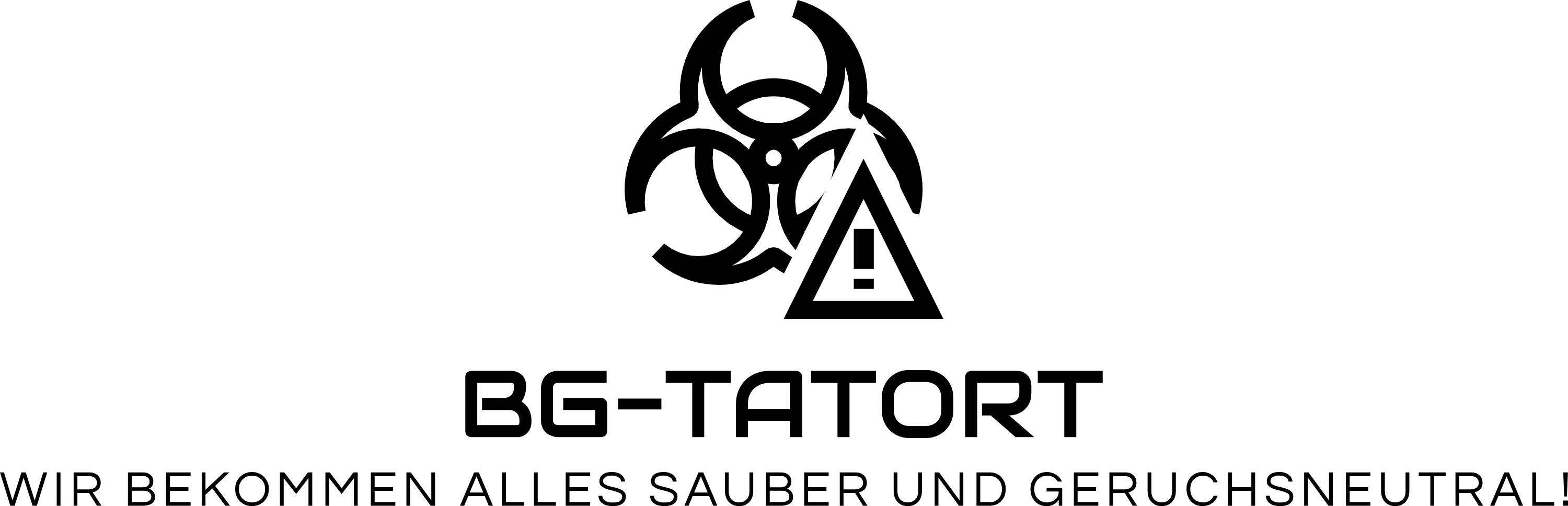 Fenster Reinigung Preisliste für gewerbliche Kunden.Bürofenster, Schaufenster, Glastüren, Glasflächen, Dachfenster inkl Rahmen Alles Preise zzgl. anfahrt und Material Bürofenster 3,00€ m²Schaufenster3,20€ m²Glastüren3,00€ m²Glasflächen3,00€ m²Dachfenster4,00€ m²Schwer zugängliche Fenster9,00€ m²Hallenfenster8,00€ m²Kirchenfenster10,00€ m² Fest Preis nach Vereinbarung möglich Privathäuser Fenster Reinigung nach Vereinbarung